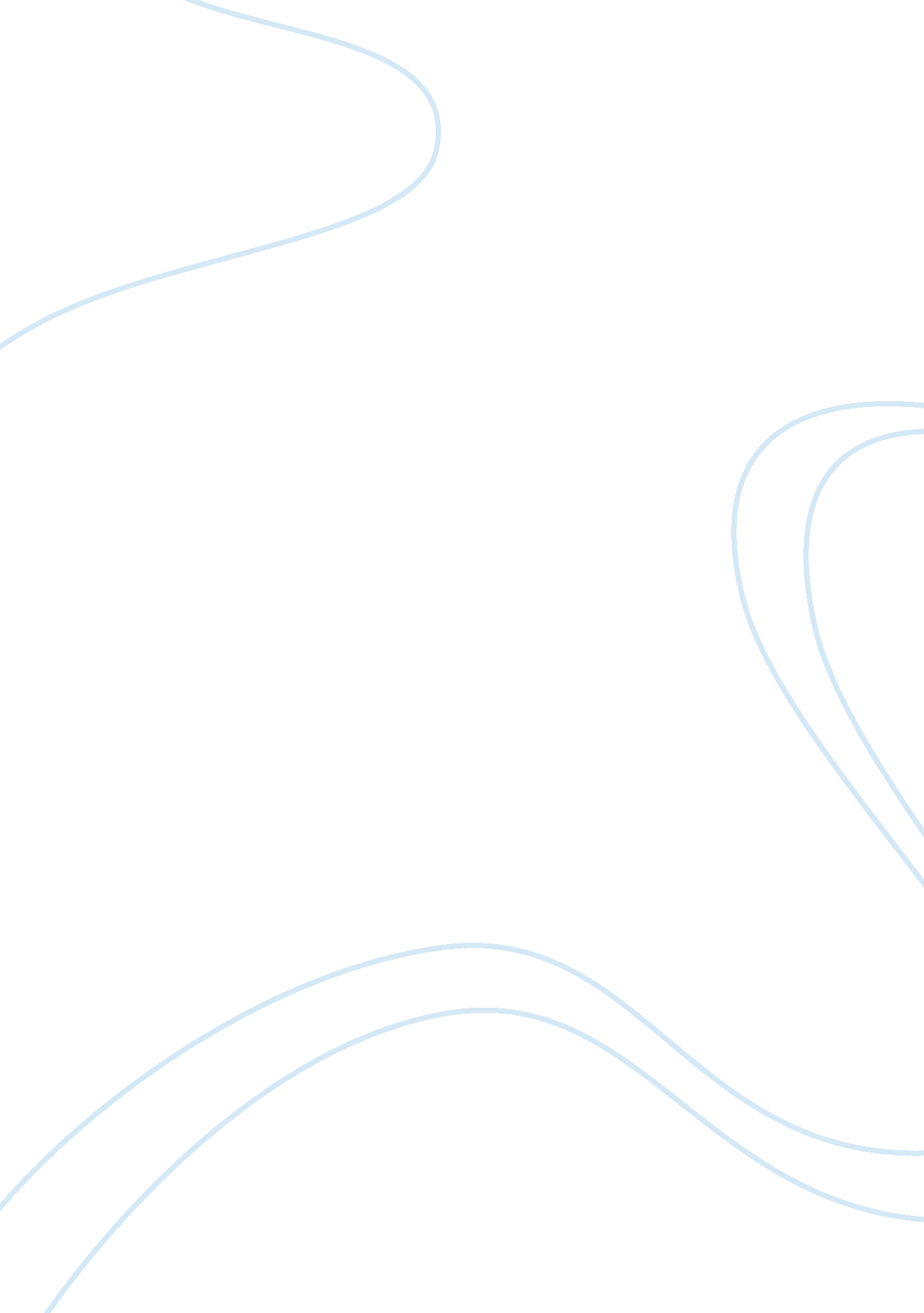 Rizal – man of mysteryLife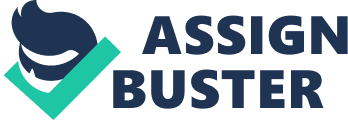 Rizal was really Jack the Ripper. Jack the Ripper is polled as Great Britain’s most evil person on BBC History Magazine. His hatred for women and savage killing of at least 5 prostitutes is a tale of horror still talked about today. His case was never solved thus his identity is one of the world’s great mysteries. How is this related to Rizal? Our national heroJose Rizalwas in London during the killings from May 1888 to January 1889. He was copying a book, “ the Sucesos de las islas Filipinas” staying in the library for the whole day. But not much is known of his whereabouts at night. Other than his mere presence in London, the killings link to Rizal because he was adoctor. Skilled with the surgical knife, he even performed on his mother’s eye. Jack the Ripper’s victims were brutalized with strategic cuts on the neck and incisions that took out the uterus from the abdomen. In his many letters sent back home, not once did he mention the killings - undoubtedly the biggest news of that time. When Rizal departed from London in 1889, the killings stopped. In 1986, the present day owners of the house Rizal stayed in reported finding preserved human innards and a confession letter from Rizal. Most obvious of all, the links is that Jack the Ripper and Jose Rizal shared the same initials. Illustration depicting how Jack the Ripper cut his victim Reflection I was really shock and horrified while reading this article. I never ever thought that Dr. Jose Rizal our national hero would be a murderer. About the story of Jack the Ripper, I already saw a part of it but in anime form from the anime Black Butler because I am really an anime lover, but I really thought that it’s just a story, not real. That’s why I’m really surprise when I had read the article. I was almost convince by the evidences presented though, as well as the letters by Jack the Ripper that was left at the crime scenes and the preserved human innards found at the house where Rizal stayed. But after thorough thinking, I said to myself that this wasn’t the kind of hero we have. Our hero is not a murderer but a passionate one. If he was that violent, then he would have agreed to Andres Bonifacio have a bloody war using swords, and other deadly weapon against the Spanish colonizers. But, he didn’t agree to Andres Bonifacio because what he wants is a silent war and not the bloody war, where lots of life would be wasted. So, with that perspective of mine, I don’t believe that Dr. Jose Rizal is Jack the Ripper. And, there’s also one question that keeps running in my mind, who name Jack the Ripper as Jack the Ripper that it even coincides to Dr. Jose Rizal’s initial letters to his name? And another is that the preserved human innards at the house where Rizal stayed were only found out almost a century after that is Dr. Jose Rizal left the place in year 1889, and yet it had been discovered only almost a century after that is in year 1986. If it had been discovered sooner, it would have been a strong evidence I guess, but it took a long time before it had been discovered. And if ever it would be true, then I guess it’s not that really a big deal since Jose Rizal is a doctor, and he even operated his own mom. Who knows he’s on a study of something at that time, trying to discover something new for hiscareer. Another is, he has a purpose why he went to London at that time and that is to copy a book entitled “ the Sucesos de las islas Filipinas” and certainly not to murder. To sum it all, I really don’t believe about the content of the article. Though, there are evidences presented, still it’s not enough to judge Dr. Jose Rizal. Because for me, he is a passionate man who even wrote “ Mi Primera Inspiraccion” or My First Inspiration that is especially dedicated for his mother. 